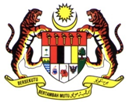 PUSAT KOMPLIANS DAN KAWALAN KUALITICENTRE OF COMPLIANCE AND QUALITY CONTROLBAHAGIAN REGULATORI FARMASI NEGARANATIONAL PHARMACEUTICAL REGULATORY AGENCYKEMENTERIAN KESIHATAN MALAYSIAMINISTRY OF HEALTH MALAYSIASila baca arahan berikut sebelum mengisi borang.Please read the following instructions before completing this form.Borang permohonan perlu ditaip dan disi dengan lengkap.Application form shall be typed and filled completely.Borang yang telah lengkap hendaklah dihantar dalam bentuk pdf dengan fungsi ”search” melalui emel ke: beec@npra.gov.my. Bagi semua koresponden melalui emel, sila gunakan awalan seperti di bawah pada permulaan tajuk di ruang ”PERKARA” emel. Please submit the completed application form in pdf format with the serach function enabled to beec@npra.gov.my. Please use the following prefixes in the ”SUBJECT” for all correspondence through email. Sebagai contoh: ECI - Permohonan pendaftaran jawatankuasa etika ABC.As example: ECI - Inspection application for EC ABC.Sila rujuk Malaysian Guideline for Independent Ethics Committee Registration and Inspection untuk maklumat lanjut.Please refer Malaysian Guideline for Independent Ethics Committee Registration and Inspection for more information.Nota tambahan / Additional InformationBorang ini digunakan oleh Jawatankuasa Etika yang menilai percubaan klinikal berkaitan ubat yang dikawal di bawah tanggungjawab NPRA. Permohonan ini tidak merangkumi percubaan klinikal bukan ubat.This form is used by EC that review drug related clinical trials that relates to areas of responsibility of NPRA. This application does not cover for non-drug related clinical trials.BAHAGIAN 1:	BUTIRAN JAWATANKUASA ETIKA PART 1:		DETAILS OF ETHICS COMMITTEE (EC)BAHAGIAN 2:	BUTIRAN PENGERUSI JAWATANKUASA ETIKAPART 2:	DETAILS OF ETHICS COMMITTEE CHAIRPERSONBAHAGIAN 3:	BUTIRAN AHLI-AHLI JAWATANKUASA ETIKAPART 3:	DETAILS OF ETHICS COMMITTEE MEMBERSSertakan lampiran jika ruang tambahan diperlukanAttach additional pages if necessary BAHAGIAN 4:	DOKUMEN SOKONGAN YANG PERLU DISERTAKANPART 4:	SUPPORTING DOCUMENTS TO BE SUBMITTED*LIPK: Lesen Import Percubaan Klinikal, lesen yang dikeluarkan untuk mengimport produk tidak berdaftar untuk tujuan percubaan klinikal*CTIL: Clinical Trial Import License which is a license issued to import non-registered drug for the purpose of clinical trial.BAHAGIAN 5:	PERAKUAN PEMOHONPART 5:	APPLICANT’S DECLARATIONSaya dengan ini, mengaku bahawa semua kenyataan di atas dan dalam lampiran yang disertakan adalah benar.I hereby, declare that all information provided and contained in this form and its annexes are true and accurate.Saya dengan ini, mengaku bahawa Jawatankuasa Etika membenarkan inspektor-inspektor dari NPRA untuk mengakses segala dokumen dan tempat-tempat yang berkaitan.I hereby, declare that the Ethic Committee agrees to permit NPRA inspectors to access any relevant documents and facilities.AwalanPrefixesTujuanPurposeBEDNBerkaitan dengan permohonan pemeriksaan BE dalam negaraRelated to inspection application for local BE BELNBerkaitan dengan permohonan pemeriksaan BE luar negaraRelated to inspection application for foreign BEBEDEBerkaitan dengan permohonan penilaian penentuan keperluan pemeriksaan kajian BE Related to application for evaluation to determine the need for BE study inspectionECUSebarang makluman terkini berkaitan jawatankuasa etika yang berdaftar dengan Pihak Berkuasa Kawalan Dadah (PBKD) seperti senarai ahli jawatankuasa yang telah dikemaskini atau laporan tahunan.Any updates related to ethics committee registered with Drug Controlled Authority (DCA) such as updated list of membership or annual report.ECIBerkaitan dengan permohonan pendaftaran dan pemeriksaan jawatankuasa etikaRelated to registration and inspection application for ethics committeeQUERYSebarang pertanyaan umumAny general enquiries1.Nama Jawatankuasa EtikaEC Name2.Alamat surat-menyurat Mailing Address3.Nombor Telefon Telephone Number	4.Nombor Faks (jika ada)Facsimile Number (if available)5.Alamat Emel  Email Address1.NamaName2.Nombor Telefon 	Telephone Number3.Nombor Faks (jika ada)Facsimile Number (if available)4.Alamat Emel  Email AddressMember NameGenderM/FEarned DegreeScientist or Non-scientistPrimary SpecialtyAffiliation with InstitutionYes/NoNote(e.g., paediatric population representative) 1. Chairperson 2.3.4.5.6.7.8.9.10.11.12.13.14.15.Secretary / Secretariat Secretary / Secretariat Secretary / Secretariat Secretary / Secretariat Secretary / Secretariat Secretary / Secretariat Secretary / Secretariat 1.2.3.4.5.Independent Consultant / Non-Voting MemberIndependent Consultant / Non-Voting MemberIndependent Consultant / Non-Voting MemberIndependent Consultant / Non-Voting MemberIndependent Consultant / Non-Voting MemberIndependent Consultant / Non-Voting MemberIndependent Consultant / Non-Voting Member1.2.3.4.5.1.Surat IringanCover Letter2Surat Kelulusan National Committee for Clinical Research (NCCR)Approval letter from  National Committee for Clinical Research (NCCR)3Pihak berkuasa di mana Jawatankuasa Etika ditubuhkan.The authority under which the EC was established.4Ahli-ahli Jawatankuasa EtikaEC Membershipa.  CV bagi semua ahli a. CV for all membersb.  CV bagi semua perunding bebas (jika ada)b. CV for all independent consultants/experts (if any)5Standard operating procedures (SOPs)a. Senarai induk SOPsa. Master list of SOPsb. Semua SOP bertulis seperti yang disenaraikan dalam senarai induk.b. All written SOPs as listed in the master list.6Bilangan permohonan yang dinilai sepanjang 2 tahun kebelakangan, terutamanya kajian klinikal yang melibatkan LIPK*Number of application reviewed during the last 2 years, specifically drug-related trials and drug-related trials that involve CTIL*7Senarai organisasi/institut yang akan menggunakan Jawatankuasa Etika bagi mendapatkan kelulusan etikaWhich organisation/institute covered by EC for ethical approval of trials?Tandatangan Pengerusi Jawatankuasa EtikaSignature of EC’s ChairpersonNama Penuh Full NameNo. Kad PengenalanIdentity Card No.Cop Rasmi (jika berkaitan)Official Stamp (if applicable)Tarikh (HH/BB/TT)Date (DD/MM/YY)